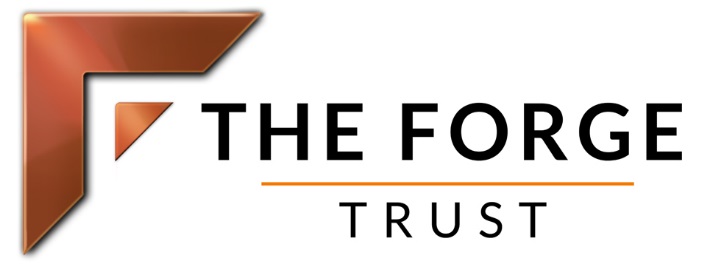 APPLICATION FORMOur Trust Values are: Work-ethic, Team player, Respect, Discipline, Positivity and Ambition. We believe in The Forge Trust Motto ‘Labor Omnia Vincit’ .This form is also available in other formats. Please complete ALL sections. This part of the application form WILL be used to shortlist candidates for interview.This form is also available in other formats. Please complete ALL sections. This part of the application form WILL be used to shortlist candidates for interview.This form is also available in other formats. Please complete ALL sections. This part of the application form WILL be used to shortlist candidates for interview.This form is also available in other formats. Please complete ALL sections. This part of the application form WILL be used to shortlist candidates for interview.This form is also available in other formats. Please complete ALL sections. This part of the application form WILL be used to shortlist candidates for interview.This form is also available in other formats. Please complete ALL sections. This part of the application form WILL be used to shortlist candidates for interview.This form is also available in other formats. Please complete ALL sections. This part of the application form WILL be used to shortlist candidates for interview.This form is also available in other formats. Please complete ALL sections. This part of the application form WILL be used to shortlist candidates for interview.This form is also available in other formats. Please complete ALL sections. This part of the application form WILL be used to shortlist candidates for interview.This form is also available in other formats. Please complete ALL sections. This part of the application form WILL be used to shortlist candidates for interview.This form is also available in other formats. Please complete ALL sections. This part of the application form WILL be used to shortlist candidates for interview.This form is also available in other formats. Please complete ALL sections. This part of the application form WILL be used to shortlist candidates for interview.This form is also available in other formats. Please complete ALL sections. This part of the application form WILL be used to shortlist candidates for interview.POST APPLIED FOR: POST APPLIED FOR: POST APPLIED FOR: Vice PrincipalVice PrincipalVice PrincipalVice PrincipalNAME OF SCHOOL: NAME OF SCHOOL: NAME OF SCHOOL: The Parkgate AcademyThe Parkgate AcademyThe Parkgate AcademySOURCE OF ADVERT: SOURCE OF ADVERT: SOURCE OF ADVERT: CLOSING DATE: CLOSING DATE: CLOSING DATE: 07/10/202207/10/202207/10/20221. PERSONAL DETAILS (please complete in block capital letters)1. PERSONAL DETAILS (please complete in block capital letters)1. PERSONAL DETAILS (please complete in block capital letters)1. PERSONAL DETAILS (please complete in block capital letters)1. PERSONAL DETAILS (please complete in block capital letters)1. PERSONAL DETAILS (please complete in block capital letters)1. PERSONAL DETAILS (please complete in block capital letters)1. PERSONAL DETAILS (please complete in block capital letters)1. PERSONAL DETAILS (please complete in block capital letters)1. PERSONAL DETAILS (please complete in block capital letters)1. PERSONAL DETAILS (please complete in block capital letters)1. PERSONAL DETAILS (please complete in block capital letters)1. PERSONAL DETAILS (please complete in block capital letters)Surname: Surname: Surname: Forenames: Forenames: Forenames: Title by which you wish to be referred: (Mr/Mrs/Miss/Ms/Other) Title by which you wish to be referred: (Mr/Mrs/Miss/Ms/Other) Title by which you wish to be referred: (Mr/Mrs/Miss/Ms/Other) Date of Birth: Date of Birth: Date of Birth: Address for Correspondence/Permanent Address: Address for Correspondence/Permanent Address: Address for Correspondence/Permanent Address: Postcode:Postcode:Postcode:Mobile telephone no:Mobile telephone no:Mobile telephone no:Home telephone no: Home telephone no: Home telephone no: e-mail address:e-mail address:e-mail address:Work telephone no:        Work telephone no:        Work telephone no:        Teacher Reference Number:Teacher Reference Number:Teacher Reference Number:National Insurance No:National Insurance No:National Insurance No:2. PRESENT OR LAST EMPLOYER	2. PRESENT OR LAST EMPLOYER	2. PRESENT OR LAST EMPLOYER	2. PRESENT OR LAST EMPLOYER	2. PRESENT OR LAST EMPLOYER	2. PRESENT OR LAST EMPLOYER	2. PRESENT OR LAST EMPLOYER	2. PRESENT OR LAST EMPLOYER	2. PRESENT OR LAST EMPLOYER	2. PRESENT OR LAST EMPLOYER	2. PRESENT OR LAST EMPLOYER	2. PRESENT OR LAST EMPLOYER	2. PRESENT OR LAST EMPLOYER	Name and address of employer:Name and address of employer:Name and address of employer:Postcode:Postcode:Postcode:Job title/Post:Job title/Post:Job title/Post:Nature of business:Nature of business:Nature of business:Present annual salary or weekly wage (gross):Present annual salary or weekly wage (gross):Present annual salary or weekly wage (gross):Hours/sessions worked per week:Hours/sessions worked per week:Hours/sessions worked per week:Date appointed:Date appointed:Date appointed:Reason for leaving or for seeking other employment:Reason for leaving or for seeking other employment:Reason for leaving or for seeking other employment:Brief description of duties:Brief description of duties:Brief description of duties:Notice required:Notice required:Notice required:3. PREVIOUS EMPLOYMENT	3. PREVIOUS EMPLOYMENT	3. PREVIOUS EMPLOYMENT	3. PREVIOUS EMPLOYMENT	3. PREVIOUS EMPLOYMENT	3. PREVIOUS EMPLOYMENT	3. PREVIOUS EMPLOYMENT	3. PREVIOUS EMPLOYMENT	3. PREVIOUS EMPLOYMENT	3. PREVIOUS EMPLOYMENT	3. PREVIOUS EMPLOYMENT	3. PREVIOUS EMPLOYMENT	3. PREVIOUS EMPLOYMENT	(Starting with the most recent first).   Include work/voluntary experience and any periods of unemployment. (Please continue on separate sheet if necessary)(Starting with the most recent first).   Include work/voluntary experience and any periods of unemployment. (Please continue on separate sheet if necessary)(Starting with the most recent first).   Include work/voluntary experience and any periods of unemployment. (Please continue on separate sheet if necessary)(Starting with the most recent first).   Include work/voluntary experience and any periods of unemployment. (Please continue on separate sheet if necessary)(Starting with the most recent first).   Include work/voluntary experience and any periods of unemployment. (Please continue on separate sheet if necessary)(Starting with the most recent first).   Include work/voluntary experience and any periods of unemployment. (Please continue on separate sheet if necessary)(Starting with the most recent first).   Include work/voluntary experience and any periods of unemployment. (Please continue on separate sheet if necessary)(Starting with the most recent first).   Include work/voluntary experience and any periods of unemployment. (Please continue on separate sheet if necessary)(Starting with the most recent first).   Include work/voluntary experience and any periods of unemployment. (Please continue on separate sheet if necessary)(Starting with the most recent first).   Include work/voluntary experience and any periods of unemployment. (Please continue on separate sheet if necessary)(Starting with the most recent first).   Include work/voluntary experience and any periods of unemployment. (Please continue on separate sheet if necessary)(Starting with the most recent first).   Include work/voluntary experience and any periods of unemployment. (Please continue on separate sheet if necessary)(Starting with the most recent first).   Include work/voluntary experience and any periods of unemployment. (Please continue on separate sheet if necessary)Employer name & addressJob title/postJob title/postJob title/postGrade & salary/wageGrade & salary/wageFull or part-time (if part-time, give hours or sessions)Full or part-time (if part-time, give hours or sessions)Dates (month/year)         Dates (month/year)         Dates (month/year)         Reason for leavingReason for leavingFromToTo4.        EDUCATION, TRAINING & QUALIFICATIONS	4.        EDUCATION, TRAINING & QUALIFICATIONS	4.        EDUCATION, TRAINING & QUALIFICATIONS	4.        EDUCATION, TRAINING & QUALIFICATIONS	4.        EDUCATION, TRAINING & QUALIFICATIONS	4.        EDUCATION, TRAINING & QUALIFICATIONS	4.        EDUCATION, TRAINING & QUALIFICATIONS	4.        EDUCATION, TRAINING & QUALIFICATIONS	4.        EDUCATION, TRAINING & QUALIFICATIONS	4.        EDUCATION, TRAINING & QUALIFICATIONS	4.        EDUCATION, TRAINING & QUALIFICATIONS	4.        EDUCATION, TRAINING & QUALIFICATIONS	4.        EDUCATION, TRAINING & QUALIFICATIONS	(Please continue on separate sheet if necessary)(Please continue on separate sheet if necessary)(Please continue on separate sheet if necessary)(Please continue on separate sheet if necessary)(Please continue on separate sheet if necessary)(Please continue on separate sheet if necessary)(Please continue on separate sheet if necessary)(Please continue on separate sheet if necessary)(Please continue on separate sheet if necessary)(Please continue on separate sheet if necessary)(Please continue on separate sheet if necessary)(Please continue on separate sheet if necessary)(Please continue on separate sheet if necessary)DatesDatesDatesDatesQualifications gained (state level)Qualifications gained (state level)Qualifications gained (state level)Grade/class of degreeGrade/class of degreeGrade/class of degreeDateFromFromFromToOTHER RELEVANT TRAINING COURSES ATTENDED (Please continue on separate sheet if necessary)OTHER RELEVANT TRAINING COURSES ATTENDED (Please continue on separate sheet if necessary)OTHER RELEVANT TRAINING COURSES ATTENDED (Please continue on separate sheet if necessary)OTHER RELEVANT TRAINING COURSES ATTENDED (Please continue on separate sheet if necessary)OTHER RELEVANT TRAINING COURSES ATTENDED (Please continue on separate sheet if necessary)OTHER RELEVANT TRAINING COURSES ATTENDED (Please continue on separate sheet if necessary)OTHER RELEVANT TRAINING COURSES ATTENDED (Please continue on separate sheet if necessary)OTHER RELEVANT TRAINING COURSES ATTENDED (Please continue on separate sheet if necessary)OTHER RELEVANT TRAINING COURSES ATTENDED (Please continue on separate sheet if necessary)OTHER RELEVANT TRAINING COURSES ATTENDED (Please continue on separate sheet if necessary)OTHER RELEVANT TRAINING COURSES ATTENDED (Please continue on separate sheet if necessary)OTHER RELEVANT TRAINING COURSES ATTENDED (Please continue on separate sheet if necessary)OTHER RELEVANT TRAINING COURSES ATTENDED (Please continue on separate sheet if necessary)Organising BodyOrganising BodyOrganising BodyOrganising BodyCourse titleCourse titleCourse titleCourse titleLength of courseLength of courseLength of courseLength of courseLength of courseMEMBERSHIP OF PROFESSIONAL BODIESMEMBERSHIP OF PROFESSIONAL BODIESMEMBERSHIP OF PROFESSIONAL BODIESMEMBERSHIP OF PROFESSIONAL BODIESMEMBERSHIP OF PROFESSIONAL BODIESMEMBERSHIP OF PROFESSIONAL BODIESMEMBERSHIP OF PROFESSIONAL BODIESMEMBERSHIP OF PROFESSIONAL BODIESMEMBERSHIP OF PROFESSIONAL BODIESMEMBERSHIP OF PROFESSIONAL BODIESMEMBERSHIP OF PROFESSIONAL BODIESMEMBERSHIP OF PROFESSIONAL BODIESMEMBERSHIP OF PROFESSIONAL BODIESName of bodyName of bodyName of bodyName of bodyType of membershipType of membershipType of membershipType of membershipDate obtainedDate obtainedDate obtainedDate obtainedDate obtained5. INFORMATION IN SUPPORT OF YOUR APPLICATION5. INFORMATION IN SUPPORT OF YOUR APPLICATION5. INFORMATION IN SUPPORT OF YOUR APPLICATION5. INFORMATION IN SUPPORT OF YOUR APPLICATIONPlease give details of any relevant experience, skills or knowledge to support your application. Be concise but make sure that you cover ALL the essential points of the person/employee specification. Please use no more than 1500 words.NOTE: Your response to this section is extremely important and will be the basis of the short-listing panel's decision to invite you for interview.Please give details of any relevant experience, skills or knowledge to support your application. Be concise but make sure that you cover ALL the essential points of the person/employee specification. Please use no more than 1500 words.NOTE: Your response to this section is extremely important and will be the basis of the short-listing panel's decision to invite you for interview.Please give details of any relevant experience, skills or knowledge to support your application. Be concise but make sure that you cover ALL the essential points of the person/employee specification. Please use no more than 1500 words.NOTE: Your response to this section is extremely important and will be the basis of the short-listing panel's decision to invite you for interview.Please give details of any relevant experience, skills or knowledge to support your application. Be concise but make sure that you cover ALL the essential points of the person/employee specification. Please use no more than 1500 words.NOTE: Your response to this section is extremely important and will be the basis of the short-listing panel's decision to invite you for interview.6. REFEREES	6. REFEREES	6. REFEREES	6. REFEREES	Please provide details of two referees below. Friends and relatives are NOT acceptable referees. One of the referees must be your present/or most recent employer and normally no offer of employment will be made without reference to him/her. If you have not previously been employed, then Head Teachers, College Lecturers, or other persons who are able to comment authoritatively on your educational background and/or personal qualities, are acceptable as referees. If you are a Forge Trust employee you must state your current line manager as your first referee. The Forge Trust reserves the right to approach any previous employer or manager. Where references are taken up on shortlisted candidates prior to interview, an opportunity will be given to discuss the content of references with the interviewing panel.Please provide details of two referees below. Friends and relatives are NOT acceptable referees. One of the referees must be your present/or most recent employer and normally no offer of employment will be made without reference to him/her. If you have not previously been employed, then Head Teachers, College Lecturers, or other persons who are able to comment authoritatively on your educational background and/or personal qualities, are acceptable as referees. If you are a Forge Trust employee you must state your current line manager as your first referee. The Forge Trust reserves the right to approach any previous employer or manager. Where references are taken up on shortlisted candidates prior to interview, an opportunity will be given to discuss the content of references with the interviewing panel.Please provide details of two referees below. Friends and relatives are NOT acceptable referees. One of the referees must be your present/or most recent employer and normally no offer of employment will be made without reference to him/her. If you have not previously been employed, then Head Teachers, College Lecturers, or other persons who are able to comment authoritatively on your educational background and/or personal qualities, are acceptable as referees. If you are a Forge Trust employee you must state your current line manager as your first referee. The Forge Trust reserves the right to approach any previous employer or manager. Where references are taken up on shortlisted candidates prior to interview, an opportunity will be given to discuss the content of references with the interviewing panel.Please provide details of two referees below. Friends and relatives are NOT acceptable referees. One of the referees must be your present/or most recent employer and normally no offer of employment will be made without reference to him/her. If you have not previously been employed, then Head Teachers, College Lecturers, or other persons who are able to comment authoritatively on your educational background and/or personal qualities, are acceptable as referees. If you are a Forge Trust employee you must state your current line manager as your first referee. The Forge Trust reserves the right to approach any previous employer or manager. Where references are taken up on shortlisted candidates prior to interview, an opportunity will be given to discuss the content of references with the interviewing panel.Name (Referee 1):Name (Referee 2):Status:Status:Organisation (if appropriate):Organisation (if appropriate):Address:Address:Postcode:Postcode:Telephone No:Telephone No:Email address:Email address:How long known?How long known?7. DISCLOSURE OF CRIMINAL BACKGROUND7. DISCLOSURE OF CRIMINAL BACKGROUNDThe amendments to the Exceptions Order 1975 (2013 & 2020) provide that certain spent convictions and cautions are ‘protected’ and are not subject to disclosure to employers, and cannot be taken into account. Guidance and criteria on the filtering of these cautions and convictions can be found on the Ministry of Justice website. Please answer the following questions.The amendments to the Exceptions Order 1975 (2013 & 2020) provide that certain spent convictions and cautions are ‘protected’ and are not subject to disclosure to employers, and cannot be taken into account. Guidance and criteria on the filtering of these cautions and convictions can be found on the Ministry of Justice website. Please answer the following questions.Have you ever been convicted of a criminal offence?YES  NO Have you ever been cautioned for a criminal charge?YES  NO Are you at present the subject of a criminal charge?YES  NO If YES to any of the above questions, please give brief details including dates.If YES to any of the above questions, please give brief details including dates.The Forge Trust’s Policy Statement on the Recruitment of Ex-Offenders is available on request.The Forge Trust is committed to safeguarding and promoting the welfare of children, young people and vulnerable adults and we expect all staff and volunteers to share this commitment. Successful applicants will receive the trust’s Safeguarding Policy that outlines the duties and responsibilities of the employer and all employees.The Forge Trust’s Policy Statement on the Recruitment of Ex-Offenders is available on request.The Forge Trust is committed to safeguarding and promoting the welfare of children, young people and vulnerable adults and we expect all staff and volunteers to share this commitment. Successful applicants will receive the trust’s Safeguarding Policy that outlines the duties and responsibilities of the employer and all employees.8. GENERAL8. GENERALDo you hold a current full driving licence?YES  NO Do you have regular use of a vehicle?YES  NO You are required to declare below any relationship with or to a Member, Trustee or Employee of The Forge Trust.Please state name and position: You are required to declare below any relationship with or to a Member, Trustee or Employee of The Forge Trust.Please state name and position: Have you ever been the subject of formal disciplinary proceedings? If yes, please give details of the nature and date(s) of the misconduct and of the penalty or sanctions still in force. including dates below.YES  NO 9.  PROTECTION ACT9.  PROTECTION ACTThe personal information collected on this form will be processed on computer to manage your application. If successful, your personal information will be retained whilst you are an employee and used for payroll, pension and personnel administration. It will not ordinarily be disclosed to anyone outside the Trust without first seeking your permission, unless there is a statutory reason for doing so. This Trust is under duty to protect the public funds it administers and to this end may use the information you have provided on this form for the prevention and detection of fraud. It may also share this information with other bodies responsible for auditing or administering public funds for these purposes.The personal information collected on this form will be processed on computer to manage your application. If successful, your personal information will be retained whilst you are an employee and used for payroll, pension and personnel administration. It will not ordinarily be disclosed to anyone outside the Trust without first seeking your permission, unless there is a statutory reason for doing so. This Trust is under duty to protect the public funds it administers and to this end may use the information you have provided on this form for the prevention and detection of fraud. It may also share this information with other bodies responsible for auditing or administering public funds for these purposes.10. DECLARATION10. DECLARATIONIf you return your application form to us by email and you are subsequently invited to interview, you will be required to sign a printed copy of your form.I declare that, to the best of my knowledge and belief, the information given on ALL parts of this form is correct. I understand that, should my application be successful and it is discovered subsequently that information has been falsified, then disciplinary action may be taken which may include dismissal from the post.I confirm that I have a legal right to work in the UK and if this application is successful, I undertake to produce appropriate documentary evidence to prove this, prior to commencing work with The Forge Trust.If you return your application form to us by email and you are subsequently invited to interview, you will be required to sign a printed copy of your form.I declare that, to the best of my knowledge and belief, the information given on ALL parts of this form is correct. I understand that, should my application be successful and it is discovered subsequently that information has been falsified, then disciplinary action may be taken which may include dismissal from the post.I confirm that I have a legal right to work in the UK and if this application is successful, I undertake to produce appropriate documentary evidence to prove this, prior to commencing work with The Forge Trust.Signed:Date:Please return your completed form BY EMAIL /POST / BY HAND to arrive by the closing date to: Reece Davy, email address: hr@theparkgateacademy.co.uk. If you have not received a reply within the next 6 weeks, you should assume that your application has been unsuccessful.Please return your completed form BY EMAIL /POST / BY HAND to arrive by the closing date to: Reece Davy, email address: hr@theparkgateacademy.co.uk. If you have not received a reply within the next 6 weeks, you should assume that your application has been unsuccessful.Equality and Diversity Monitoring FormEquality and Diversity Monitoring FormEquality and Diversity Monitoring FormEquality and Diversity Monitoring FormEquality and Diversity Monitoring FormEquality and Diversity Monitoring FormEquality and Diversity Monitoring FormEquality and Diversity Monitoring FormEquality and Diversity Monitoring FormEquality and Diversity Monitoring FormEquality and Diversity Monitoring FormEquality and Diversity Monitoring FormEquality and Diversity Monitoring FormEquality and Diversity Monitoring FormEquality and Diversity Monitoring FormEquality and Diversity Monitoring FormEquality and Diversity Monitoring FormEquality and Diversity Monitoring FormEquality and Diversity Monitoring FormEquality and Diversity Monitoring FormEquality and Diversity Monitoring FormEquality and Diversity Monitoring FormEquality and Diversity Monitoring FormThe Forge Trust  Equality in Employment StatementThe Forge Trust  Equality in Employment StatementThe Forge Trust  Equality in Employment StatementThe Forge Trust  Equality in Employment StatementThe Forge Trust  Equality in Employment StatementThe Forge Trust  Equality in Employment StatementThe Forge Trust  Equality in Employment StatementThe Forge Trust  Equality in Employment StatementThe Forge Trust  Equality in Employment StatementThe Forge Trust  Equality in Employment StatementThe Forge Trust  Equality in Employment StatementThe Forge Trust  Equality in Employment StatementThe Forge Trust  Equality in Employment StatementThe Forge Trust  Equality in Employment StatementThe Forge Trust  Equality in Employment StatementThe Forge Trust  Equality in Employment StatementThe Forge Trust  Equality in Employment StatementThe Forge Trust  Equality in Employment StatementThe Forge Trust  Equality in Employment StatementThe Forge Trust  Equality in Employment StatementThe Forge Trust  Equality in Employment StatementThe Forge Trust  Equality in Employment StatementThe Forge Trust  Equality in Employment StatementThis part of the application form will NOT be used to shortlist candidates for interview and will NOT be viewed by the Recruitment panel.The Forge Trust, together with the recognised Trade Unions and self-managed workers groups, is committed to the development of positive policies to promote equal opportunities in employment and in the delivery of our services, regardless of race, disability, gender, belief or religion, age, pregnancy and maternity, gender reassignment, marriage and civil partnership or sexual orientation. This commitment will apply to recruitment and selection practices, training and promotion, in the application of national and local agreements, in respect of pay and conditions of service and in the provision of all services. One aim of this policy is to make sure that you and other applicants for jobs are not discriminated against. The policy also aims to make sure that you are not disadvantaged by job conditions or requirements that are not relevantOur workforce profile data is collected against categories which are determined through the National Census of the  population. The categories on this form reflect those which the Office for National Statistics advises are likely to be used in the next census.In order to monitor and ensure the successful development of this policy, all applicants for jobs are requested to complete the Equality and Diversity Monitoring information detailed below and overleaf.This part of the application form will NOT be used to shortlist candidates for interview and will NOT be viewed by the Recruitment panel.The Forge Trust, together with the recognised Trade Unions and self-managed workers groups, is committed to the development of positive policies to promote equal opportunities in employment and in the delivery of our services, regardless of race, disability, gender, belief or religion, age, pregnancy and maternity, gender reassignment, marriage and civil partnership or sexual orientation. This commitment will apply to recruitment and selection practices, training and promotion, in the application of national and local agreements, in respect of pay and conditions of service and in the provision of all services. One aim of this policy is to make sure that you and other applicants for jobs are not discriminated against. The policy also aims to make sure that you are not disadvantaged by job conditions or requirements that are not relevantOur workforce profile data is collected against categories which are determined through the National Census of the  population. The categories on this form reflect those which the Office for National Statistics advises are likely to be used in the next census.In order to monitor and ensure the successful development of this policy, all applicants for jobs are requested to complete the Equality and Diversity Monitoring information detailed below and overleaf.This part of the application form will NOT be used to shortlist candidates for interview and will NOT be viewed by the Recruitment panel.The Forge Trust, together with the recognised Trade Unions and self-managed workers groups, is committed to the development of positive policies to promote equal opportunities in employment and in the delivery of our services, regardless of race, disability, gender, belief or religion, age, pregnancy and maternity, gender reassignment, marriage and civil partnership or sexual orientation. This commitment will apply to recruitment and selection practices, training and promotion, in the application of national and local agreements, in respect of pay and conditions of service and in the provision of all services. One aim of this policy is to make sure that you and other applicants for jobs are not discriminated against. The policy also aims to make sure that you are not disadvantaged by job conditions or requirements that are not relevantOur workforce profile data is collected against categories which are determined through the National Census of the  population. The categories on this form reflect those which the Office for National Statistics advises are likely to be used in the next census.In order to monitor and ensure the successful development of this policy, all applicants for jobs are requested to complete the Equality and Diversity Monitoring information detailed below and overleaf.This part of the application form will NOT be used to shortlist candidates for interview and will NOT be viewed by the Recruitment panel.The Forge Trust, together with the recognised Trade Unions and self-managed workers groups, is committed to the development of positive policies to promote equal opportunities in employment and in the delivery of our services, regardless of race, disability, gender, belief or religion, age, pregnancy and maternity, gender reassignment, marriage and civil partnership or sexual orientation. This commitment will apply to recruitment and selection practices, training and promotion, in the application of national and local agreements, in respect of pay and conditions of service and in the provision of all services. One aim of this policy is to make sure that you and other applicants for jobs are not discriminated against. The policy also aims to make sure that you are not disadvantaged by job conditions or requirements that are not relevantOur workforce profile data is collected against categories which are determined through the National Census of the  population. The categories on this form reflect those which the Office for National Statistics advises are likely to be used in the next census.In order to monitor and ensure the successful development of this policy, all applicants for jobs are requested to complete the Equality and Diversity Monitoring information detailed below and overleaf.This part of the application form will NOT be used to shortlist candidates for interview and will NOT be viewed by the Recruitment panel.The Forge Trust, together with the recognised Trade Unions and self-managed workers groups, is committed to the development of positive policies to promote equal opportunities in employment and in the delivery of our services, regardless of race, disability, gender, belief or religion, age, pregnancy and maternity, gender reassignment, marriage and civil partnership or sexual orientation. This commitment will apply to recruitment and selection practices, training and promotion, in the application of national and local agreements, in respect of pay and conditions of service and in the provision of all services. One aim of this policy is to make sure that you and other applicants for jobs are not discriminated against. The policy also aims to make sure that you are not disadvantaged by job conditions or requirements that are not relevantOur workforce profile data is collected against categories which are determined through the National Census of the  population. The categories on this form reflect those which the Office for National Statistics advises are likely to be used in the next census.In order to monitor and ensure the successful development of this policy, all applicants for jobs are requested to complete the Equality and Diversity Monitoring information detailed below and overleaf.This part of the application form will NOT be used to shortlist candidates for interview and will NOT be viewed by the Recruitment panel.The Forge Trust, together with the recognised Trade Unions and self-managed workers groups, is committed to the development of positive policies to promote equal opportunities in employment and in the delivery of our services, regardless of race, disability, gender, belief or religion, age, pregnancy and maternity, gender reassignment, marriage and civil partnership or sexual orientation. This commitment will apply to recruitment and selection practices, training and promotion, in the application of national and local agreements, in respect of pay and conditions of service and in the provision of all services. One aim of this policy is to make sure that you and other applicants for jobs are not discriminated against. The policy also aims to make sure that you are not disadvantaged by job conditions or requirements that are not relevantOur workforce profile data is collected against categories which are determined through the National Census of the  population. The categories on this form reflect those which the Office for National Statistics advises are likely to be used in the next census.In order to monitor and ensure the successful development of this policy, all applicants for jobs are requested to complete the Equality and Diversity Monitoring information detailed below and overleaf.This part of the application form will NOT be used to shortlist candidates for interview and will NOT be viewed by the Recruitment panel.The Forge Trust, together with the recognised Trade Unions and self-managed workers groups, is committed to the development of positive policies to promote equal opportunities in employment and in the delivery of our services, regardless of race, disability, gender, belief or religion, age, pregnancy and maternity, gender reassignment, marriage and civil partnership or sexual orientation. This commitment will apply to recruitment and selection practices, training and promotion, in the application of national and local agreements, in respect of pay and conditions of service and in the provision of all services. One aim of this policy is to make sure that you and other applicants for jobs are not discriminated against. The policy also aims to make sure that you are not disadvantaged by job conditions or requirements that are not relevantOur workforce profile data is collected against categories which are determined through the National Census of the  population. The categories on this form reflect those which the Office for National Statistics advises are likely to be used in the next census.In order to monitor and ensure the successful development of this policy, all applicants for jobs are requested to complete the Equality and Diversity Monitoring information detailed below and overleaf.This part of the application form will NOT be used to shortlist candidates for interview and will NOT be viewed by the Recruitment panel.The Forge Trust, together with the recognised Trade Unions and self-managed workers groups, is committed to the development of positive policies to promote equal opportunities in employment and in the delivery of our services, regardless of race, disability, gender, belief or religion, age, pregnancy and maternity, gender reassignment, marriage and civil partnership or sexual orientation. This commitment will apply to recruitment and selection practices, training and promotion, in the application of national and local agreements, in respect of pay and conditions of service and in the provision of all services. One aim of this policy is to make sure that you and other applicants for jobs are not discriminated against. The policy also aims to make sure that you are not disadvantaged by job conditions or requirements that are not relevantOur workforce profile data is collected against categories which are determined through the National Census of the  population. The categories on this form reflect those which the Office for National Statistics advises are likely to be used in the next census.In order to monitor and ensure the successful development of this policy, all applicants for jobs are requested to complete the Equality and Diversity Monitoring information detailed below and overleaf.This part of the application form will NOT be used to shortlist candidates for interview and will NOT be viewed by the Recruitment panel.The Forge Trust, together with the recognised Trade Unions and self-managed workers groups, is committed to the development of positive policies to promote equal opportunities in employment and in the delivery of our services, regardless of race, disability, gender, belief or religion, age, pregnancy and maternity, gender reassignment, marriage and civil partnership or sexual orientation. This commitment will apply to recruitment and selection practices, training and promotion, in the application of national and local agreements, in respect of pay and conditions of service and in the provision of all services. One aim of this policy is to make sure that you and other applicants for jobs are not discriminated against. The policy also aims to make sure that you are not disadvantaged by job conditions or requirements that are not relevantOur workforce profile data is collected against categories which are determined through the National Census of the  population. The categories on this form reflect those which the Office for National Statistics advises are likely to be used in the next census.In order to monitor and ensure the successful development of this policy, all applicants for jobs are requested to complete the Equality and Diversity Monitoring information detailed below and overleaf.This part of the application form will NOT be used to shortlist candidates for interview and will NOT be viewed by the Recruitment panel.The Forge Trust, together with the recognised Trade Unions and self-managed workers groups, is committed to the development of positive policies to promote equal opportunities in employment and in the delivery of our services, regardless of race, disability, gender, belief or religion, age, pregnancy and maternity, gender reassignment, marriage and civil partnership or sexual orientation. This commitment will apply to recruitment and selection practices, training and promotion, in the application of national and local agreements, in respect of pay and conditions of service and in the provision of all services. One aim of this policy is to make sure that you and other applicants for jobs are not discriminated against. The policy also aims to make sure that you are not disadvantaged by job conditions or requirements that are not relevantOur workforce profile data is collected against categories which are determined through the National Census of the  population. The categories on this form reflect those which the Office for National Statistics advises are likely to be used in the next census.In order to monitor and ensure the successful development of this policy, all applicants for jobs are requested to complete the Equality and Diversity Monitoring information detailed below and overleaf.This part of the application form will NOT be used to shortlist candidates for interview and will NOT be viewed by the Recruitment panel.The Forge Trust, together with the recognised Trade Unions and self-managed workers groups, is committed to the development of positive policies to promote equal opportunities in employment and in the delivery of our services, regardless of race, disability, gender, belief or religion, age, pregnancy and maternity, gender reassignment, marriage and civil partnership or sexual orientation. This commitment will apply to recruitment and selection practices, training and promotion, in the application of national and local agreements, in respect of pay and conditions of service and in the provision of all services. One aim of this policy is to make sure that you and other applicants for jobs are not discriminated against. The policy also aims to make sure that you are not disadvantaged by job conditions or requirements that are not relevantOur workforce profile data is collected against categories which are determined through the National Census of the  population. The categories on this form reflect those which the Office for National Statistics advises are likely to be used in the next census.In order to monitor and ensure the successful development of this policy, all applicants for jobs are requested to complete the Equality and Diversity Monitoring information detailed below and overleaf.This part of the application form will NOT be used to shortlist candidates for interview and will NOT be viewed by the Recruitment panel.The Forge Trust, together with the recognised Trade Unions and self-managed workers groups, is committed to the development of positive policies to promote equal opportunities in employment and in the delivery of our services, regardless of race, disability, gender, belief or religion, age, pregnancy and maternity, gender reassignment, marriage and civil partnership or sexual orientation. This commitment will apply to recruitment and selection practices, training and promotion, in the application of national and local agreements, in respect of pay and conditions of service and in the provision of all services. One aim of this policy is to make sure that you and other applicants for jobs are not discriminated against. The policy also aims to make sure that you are not disadvantaged by job conditions or requirements that are not relevantOur workforce profile data is collected against categories which are determined through the National Census of the  population. The categories on this form reflect those which the Office for National Statistics advises are likely to be used in the next census.In order to monitor and ensure the successful development of this policy, all applicants for jobs are requested to complete the Equality and Diversity Monitoring information detailed below and overleaf.This part of the application form will NOT be used to shortlist candidates for interview and will NOT be viewed by the Recruitment panel.The Forge Trust, together with the recognised Trade Unions and self-managed workers groups, is committed to the development of positive policies to promote equal opportunities in employment and in the delivery of our services, regardless of race, disability, gender, belief or religion, age, pregnancy and maternity, gender reassignment, marriage and civil partnership or sexual orientation. This commitment will apply to recruitment and selection practices, training and promotion, in the application of national and local agreements, in respect of pay and conditions of service and in the provision of all services. One aim of this policy is to make sure that you and other applicants for jobs are not discriminated against. The policy also aims to make sure that you are not disadvantaged by job conditions or requirements that are not relevantOur workforce profile data is collected against categories which are determined through the National Census of the  population. The categories on this form reflect those which the Office for National Statistics advises are likely to be used in the next census.In order to monitor and ensure the successful development of this policy, all applicants for jobs are requested to complete the Equality and Diversity Monitoring information detailed below and overleaf.This part of the application form will NOT be used to shortlist candidates for interview and will NOT be viewed by the Recruitment panel.The Forge Trust, together with the recognised Trade Unions and self-managed workers groups, is committed to the development of positive policies to promote equal opportunities in employment and in the delivery of our services, regardless of race, disability, gender, belief or religion, age, pregnancy and maternity, gender reassignment, marriage and civil partnership or sexual orientation. This commitment will apply to recruitment and selection practices, training and promotion, in the application of national and local agreements, in respect of pay and conditions of service and in the provision of all services. One aim of this policy is to make sure that you and other applicants for jobs are not discriminated against. The policy also aims to make sure that you are not disadvantaged by job conditions or requirements that are not relevantOur workforce profile data is collected against categories which are determined through the National Census of the  population. The categories on this form reflect those which the Office for National Statistics advises are likely to be used in the next census.In order to monitor and ensure the successful development of this policy, all applicants for jobs are requested to complete the Equality and Diversity Monitoring information detailed below and overleaf.This part of the application form will NOT be used to shortlist candidates for interview and will NOT be viewed by the Recruitment panel.The Forge Trust, together with the recognised Trade Unions and self-managed workers groups, is committed to the development of positive policies to promote equal opportunities in employment and in the delivery of our services, regardless of race, disability, gender, belief or religion, age, pregnancy and maternity, gender reassignment, marriage and civil partnership or sexual orientation. This commitment will apply to recruitment and selection practices, training and promotion, in the application of national and local agreements, in respect of pay and conditions of service and in the provision of all services. One aim of this policy is to make sure that you and other applicants for jobs are not discriminated against. The policy also aims to make sure that you are not disadvantaged by job conditions or requirements that are not relevantOur workforce profile data is collected against categories which are determined through the National Census of the  population. The categories on this form reflect those which the Office for National Statistics advises are likely to be used in the next census.In order to monitor and ensure the successful development of this policy, all applicants for jobs are requested to complete the Equality and Diversity Monitoring information detailed below and overleaf.This part of the application form will NOT be used to shortlist candidates for interview and will NOT be viewed by the Recruitment panel.The Forge Trust, together with the recognised Trade Unions and self-managed workers groups, is committed to the development of positive policies to promote equal opportunities in employment and in the delivery of our services, regardless of race, disability, gender, belief or religion, age, pregnancy and maternity, gender reassignment, marriage and civil partnership or sexual orientation. This commitment will apply to recruitment and selection practices, training and promotion, in the application of national and local agreements, in respect of pay and conditions of service and in the provision of all services. One aim of this policy is to make sure that you and other applicants for jobs are not discriminated against. The policy also aims to make sure that you are not disadvantaged by job conditions or requirements that are not relevantOur workforce profile data is collected against categories which are determined through the National Census of the  population. The categories on this form reflect those which the Office for National Statistics advises are likely to be used in the next census.In order to monitor and ensure the successful development of this policy, all applicants for jobs are requested to complete the Equality and Diversity Monitoring information detailed below and overleaf.This part of the application form will NOT be used to shortlist candidates for interview and will NOT be viewed by the Recruitment panel.The Forge Trust, together with the recognised Trade Unions and self-managed workers groups, is committed to the development of positive policies to promote equal opportunities in employment and in the delivery of our services, regardless of race, disability, gender, belief or religion, age, pregnancy and maternity, gender reassignment, marriage and civil partnership or sexual orientation. This commitment will apply to recruitment and selection practices, training and promotion, in the application of national and local agreements, in respect of pay and conditions of service and in the provision of all services. One aim of this policy is to make sure that you and other applicants for jobs are not discriminated against. The policy also aims to make sure that you are not disadvantaged by job conditions or requirements that are not relevantOur workforce profile data is collected against categories which are determined through the National Census of the  population. The categories on this form reflect those which the Office for National Statistics advises are likely to be used in the next census.In order to monitor and ensure the successful development of this policy, all applicants for jobs are requested to complete the Equality and Diversity Monitoring information detailed below and overleaf.This part of the application form will NOT be used to shortlist candidates for interview and will NOT be viewed by the Recruitment panel.The Forge Trust, together with the recognised Trade Unions and self-managed workers groups, is committed to the development of positive policies to promote equal opportunities in employment and in the delivery of our services, regardless of race, disability, gender, belief or religion, age, pregnancy and maternity, gender reassignment, marriage and civil partnership or sexual orientation. This commitment will apply to recruitment and selection practices, training and promotion, in the application of national and local agreements, in respect of pay and conditions of service and in the provision of all services. One aim of this policy is to make sure that you and other applicants for jobs are not discriminated against. The policy also aims to make sure that you are not disadvantaged by job conditions or requirements that are not relevantOur workforce profile data is collected against categories which are determined through the National Census of the  population. The categories on this form reflect those which the Office for National Statistics advises are likely to be used in the next census.In order to monitor and ensure the successful development of this policy, all applicants for jobs are requested to complete the Equality and Diversity Monitoring information detailed below and overleaf.This part of the application form will NOT be used to shortlist candidates for interview and will NOT be viewed by the Recruitment panel.The Forge Trust, together with the recognised Trade Unions and self-managed workers groups, is committed to the development of positive policies to promote equal opportunities in employment and in the delivery of our services, regardless of race, disability, gender, belief or religion, age, pregnancy and maternity, gender reassignment, marriage and civil partnership or sexual orientation. This commitment will apply to recruitment and selection practices, training and promotion, in the application of national and local agreements, in respect of pay and conditions of service and in the provision of all services. One aim of this policy is to make sure that you and other applicants for jobs are not discriminated against. The policy also aims to make sure that you are not disadvantaged by job conditions or requirements that are not relevantOur workforce profile data is collected against categories which are determined through the National Census of the  population. The categories on this form reflect those which the Office for National Statistics advises are likely to be used in the next census.In order to monitor and ensure the successful development of this policy, all applicants for jobs are requested to complete the Equality and Diversity Monitoring information detailed below and overleaf.This part of the application form will NOT be used to shortlist candidates for interview and will NOT be viewed by the Recruitment panel.The Forge Trust, together with the recognised Trade Unions and self-managed workers groups, is committed to the development of positive policies to promote equal opportunities in employment and in the delivery of our services, regardless of race, disability, gender, belief or religion, age, pregnancy and maternity, gender reassignment, marriage and civil partnership or sexual orientation. This commitment will apply to recruitment and selection practices, training and promotion, in the application of national and local agreements, in respect of pay and conditions of service and in the provision of all services. One aim of this policy is to make sure that you and other applicants for jobs are not discriminated against. The policy also aims to make sure that you are not disadvantaged by job conditions or requirements that are not relevantOur workforce profile data is collected against categories which are determined through the National Census of the  population. The categories on this form reflect those which the Office for National Statistics advises are likely to be used in the next census.In order to monitor and ensure the successful development of this policy, all applicants for jobs are requested to complete the Equality and Diversity Monitoring information detailed below and overleaf.This part of the application form will NOT be used to shortlist candidates for interview and will NOT be viewed by the Recruitment panel.The Forge Trust, together with the recognised Trade Unions and self-managed workers groups, is committed to the development of positive policies to promote equal opportunities in employment and in the delivery of our services, regardless of race, disability, gender, belief or religion, age, pregnancy and maternity, gender reassignment, marriage and civil partnership or sexual orientation. This commitment will apply to recruitment and selection practices, training and promotion, in the application of national and local agreements, in respect of pay and conditions of service and in the provision of all services. One aim of this policy is to make sure that you and other applicants for jobs are not discriminated against. The policy also aims to make sure that you are not disadvantaged by job conditions or requirements that are not relevantOur workforce profile data is collected against categories which are determined through the National Census of the  population. The categories on this form reflect those which the Office for National Statistics advises are likely to be used in the next census.In order to monitor and ensure the successful development of this policy, all applicants for jobs are requested to complete the Equality and Diversity Monitoring information detailed below and overleaf.This part of the application form will NOT be used to shortlist candidates for interview and will NOT be viewed by the Recruitment panel.The Forge Trust, together with the recognised Trade Unions and self-managed workers groups, is committed to the development of positive policies to promote equal opportunities in employment and in the delivery of our services, regardless of race, disability, gender, belief or religion, age, pregnancy and maternity, gender reassignment, marriage and civil partnership or sexual orientation. This commitment will apply to recruitment and selection practices, training and promotion, in the application of national and local agreements, in respect of pay and conditions of service and in the provision of all services. One aim of this policy is to make sure that you and other applicants for jobs are not discriminated against. The policy also aims to make sure that you are not disadvantaged by job conditions or requirements that are not relevantOur workforce profile data is collected against categories which are determined through the National Census of the  population. The categories on this form reflect those which the Office for National Statistics advises are likely to be used in the next census.In order to monitor and ensure the successful development of this policy, all applicants for jobs are requested to complete the Equality and Diversity Monitoring information detailed below and overleaf.This part of the application form will NOT be used to shortlist candidates for interview and will NOT be viewed by the Recruitment panel.The Forge Trust, together with the recognised Trade Unions and self-managed workers groups, is committed to the development of positive policies to promote equal opportunities in employment and in the delivery of our services, regardless of race, disability, gender, belief or religion, age, pregnancy and maternity, gender reassignment, marriage and civil partnership or sexual orientation. This commitment will apply to recruitment and selection practices, training and promotion, in the application of national and local agreements, in respect of pay and conditions of service and in the provision of all services. One aim of this policy is to make sure that you and other applicants for jobs are not discriminated against. The policy also aims to make sure that you are not disadvantaged by job conditions or requirements that are not relevantOur workforce profile data is collected against categories which are determined through the National Census of the  population. The categories on this form reflect those which the Office for National Statistics advises are likely to be used in the next census.In order to monitor and ensure the successful development of this policy, all applicants for jobs are requested to complete the Equality and Diversity Monitoring information detailed below and overleaf.I would describe my ethnic origin as: (please note this question does not refer to your nationality / country of origin)I would describe my ethnic origin as: (please note this question does not refer to your nationality / country of origin)I would describe my ethnic origin as: (please note this question does not refer to your nationality / country of origin)I would describe my ethnic origin as: (please note this question does not refer to your nationality / country of origin)I would describe my ethnic origin as: (please note this question does not refer to your nationality / country of origin)I would describe my ethnic origin as: (please note this question does not refer to your nationality / country of origin)I would describe my ethnic origin as: (please note this question does not refer to your nationality / country of origin)I would describe my ethnic origin as: (please note this question does not refer to your nationality / country of origin)I would describe my ethnic origin as: (please note this question does not refer to your nationality / country of origin)I would describe my ethnic origin as: (please note this question does not refer to your nationality / country of origin)I would describe my ethnic origin as: (please note this question does not refer to your nationality / country of origin)I would describe my ethnic origin as: (please note this question does not refer to your nationality / country of origin)I would describe my ethnic origin as: (please note this question does not refer to your nationality / country of origin)I would describe my ethnic origin as: (please note this question does not refer to your nationality / country of origin)I would describe my ethnic origin as: (please note this question does not refer to your nationality / country of origin)I would describe my ethnic origin as: (please note this question does not refer to your nationality / country of origin)I would describe my ethnic origin as: (please note this question does not refer to your nationality / country of origin)I would describe my ethnic origin as: (please note this question does not refer to your nationality / country of origin)I would describe my ethnic origin as: (please note this question does not refer to your nationality / country of origin)I would describe my ethnic origin as: (please note this question does not refer to your nationality / country of origin)I would describe my ethnic origin as: (please note this question does not refer to your nationality / country of origin)I would describe my ethnic origin as: (please note this question does not refer to your nationality / country of origin)I would describe my ethnic origin as: (please note this question does not refer to your nationality / country of origin)White:White:White:White:White:White:White:White:White:White:White:White:White:White:White:White:White:White:White:White:White:White:White:EnglishEnglishEnglishEnglishEnglishEnglishEnglishEnglishEnglishEnglishOther BritishOther BritishOther BritishOther BritishOther BritishOther BritishOther BritishOther BritishOther BritishOther BritishIrishIrishIrishIrishIrishIrishIrishIrishIrishIrishOther white background (please describe):Other white background (please describe):Other white background (please describe):Other white background (please describe):Other white background (please describe):Other white background (please describe):Other white background (please describe):Other white background (please describe):Other white background (please describe):Other white background (please describe):Black or Black British: Black or Black British: Black or Black British: Black or Black British: Black or Black British: Black or Black British: Black or Black British: Black or Black British: Black or Black British: Black or Black British: Asian or Asian British: Asian or Asian British: Asian or Asian British: Asian or Asian British: Asian or Asian British: Asian or Asian British: Asian or Asian British: Asian or Asian British: Asian or Asian British: Asian or Asian British: Asian or Asian British: Asian or Asian British: Asian or Asian British: AfricanAfricanAfricanIndian Indian Indian Indian Indian Indian Indian Indian PakistaniPakistaniPakistaniPakistaniPakistaniPakistaniPakistaniPakistaniBangladeshiBangladeshiBangladeshiBangladeshiBangladeshiBangladeshiBangladeshiBangladeshiChineseChineseChineseChineseChineseChineseChineseChineseOther Black background (please describe): Other Black background (please describe): Other Black background (please describe): Other Black background (please describe): Other Black background (please describe): Other Black background (please describe): Other Black background (please describe): Other Black background (please describe): Other Black background (please describe): Other Black background (please describe): Other Asian background (please describe): Other Asian background (please describe): Other Asian background (please describe): Other Asian background (please describe): Other Asian background (please describe): Other Asian background (please describe): Other Asian background (please describe): Other Asian background (please describe): Other Asian background (please describe): Other Asian background (please describe): Other Asian background (please describe): Other Asian background (please describe): Other Asian background (please describe): Mixed (dual heritage):Mixed (dual heritage):Mixed (dual heritage):Mixed (dual heritage):Mixed (dual heritage):Mixed (dual heritage):Mixed (dual heritage):Mixed (dual heritage):Mixed (dual heritage):Mixed (dual heritage):Other ethnic group:Other ethnic group:Other ethnic group:Other ethnic group:Other ethnic group:Other ethnic group:Other ethnic group:Other ethnic group:Other ethnic group:Other ethnic group:Other ethnic group:Other ethnic group:Other ethnic group:Asian and White Asian and White Asian and White Asian and White Asian and White ArabArabArabArabArabArabArabArabArabBlack African and White Black African and White Black African and White Black African and White Black African and White GypsyGypsyGypsyGypsyGypsyGypsyGypsyGypsyGypsyBlack  and White Black  and White Black  and White Black  and White Black  and White Irish Traveller Irish Traveller Irish Traveller Irish Traveller Irish Traveller Irish Traveller Irish Traveller Irish Traveller Irish Traveller Romany Romany Romany Romany Romany Romany Romany Romany Romany Other mixed background (please describe): Other mixed background (please describe): Other mixed background (please describe): Other mixed background (please describe): Other mixed background (please describe): Other mixed background (please describe): Other mixed background (please describe): Other mixed background (please describe): Other mixed background (please describe): Other mixed background (please describe): Other ethnic group, (please describe): Other ethnic group, (please describe): Other ethnic group, (please describe): Other ethnic group, (please describe): Other ethnic group, (please describe): Other ethnic group, (please describe): Other ethnic group, (please describe): Other ethnic group, (please describe): Other ethnic group, (please describe): Other ethnic group, (please describe): Other ethnic group, (please describe): Other ethnic group, (please describe): Other ethnic group, (please describe): What is your religion or belief?:What is your religion or belief?:What is your religion or belief?:What is your religion or belief?:What is your religion or belief?:What is your religion or belief?:What is your religion or belief?:What is your religion or belief?:What is your religion or belief?:What is your religion or belief?:What is your religion or belief?:What is your religion or belief?:What is your religion or belief?:What is your religion or belief?:What is your religion or belief?:What is your religion or belief?:What is your religion or belief?:What is your religion or belief?:What is your religion or belief?:What is your religion or belief?:What is your religion or belief?:What is your religion or belief?:What is your religion or belief?:No religion / beliefChristianChristianChristianChristianChristianChristianChristianBuddhistHinduHinduHinduHinduJewishJewishJewishJewishMuslimMuslimMuslimMuslimSikhSikhOther religion (please describe): Other religion (please describe): Other religion (please describe): Other religion (please describe): Other religion (please describe): Other religion (please describe): Other religion (please describe): Other religion (please describe): Other religion (please describe): Other religion (please describe): Other religion (please describe): Other religion (please describe): Other religion (please describe): Other religion (please describe): Other religion (please describe): Other religion (please describe): Other religion (please describe): Other religion (please describe): Other religion (please describe): Other religion (please describe): Other religion (please describe): Other religion (please describe): Other religion (please describe): Other belief (please describe): Other belief (please describe): Other belief (please describe): Other belief (please describe): Other belief (please describe): Other belief (please describe): Other belief (please describe): Other belief (please describe): Other belief (please describe): Other belief (please describe): Other belief (please describe): Other belief (please describe): Other belief (please describe): Other belief (please describe): Other belief (please describe): Other belief (please describe): Other belief (please describe): Other belief (please describe): Other belief (please describe): Other belief (please describe): Other belief (please describe): Other belief (please describe): Other belief (please describe): What is your sexual orientation?:What is your sexual orientation?:What is your sexual orientation?:What is your sexual orientation?:What is your sexual orientation?:What is your sexual orientation?:What is your sexual orientation?:What is your sexual orientation?:HeterosexualHeterosexualHeterosexualHeterosexualBisexualBisexualBisexualBisexualGay manGay manGay manGay manLesbianLesbianLesbianIf you consider yourself to be disabled, please specify:If you consider yourself to be disabled, please specify:If you consider yourself to be disabled, please specify:If you consider yourself to be disabled, please specify:If you consider yourself to be disabled, please specify:If you consider yourself to be disabled, please specify:If you consider yourself to be disabled, please specify:If you consider yourself to be disabled, please specify:If you consider yourself to be disabled, please specify:If you consider yourself to be disabled, please specify:If you consider yourself to be disabled, please specify:If you consider yourself to be disabled, please specify:If you consider yourself to be disabled, please specify:If you consider yourself to be disabled, please specify:If you consider yourself to be disabled, please specify:If you consider yourself to be disabled, please specify:If you consider yourself to be disabled, please specify:If you consider yourself to be disabled, please specify:If you consider yourself to be disabled, please specify:If you consider yourself to be disabled, please specify:If you consider yourself to be disabled, please specify:If you consider yourself to be disabled, please specify:If you consider yourself to be disabled, please specify:Communication Hearing Hearing Hearing Hearing Hearing Learning Learning Learning Learning Mental Health Mental Health Mental Health Mobility Physical Physical Physical Physical Physical VisualVisualVisualVisualOther      Other      Other      Other      Please give further details below if you wish:Please give further details below if you wish:Please give further details below if you wish:Please give further details below if you wish:Please give further details below if you wish:Please give further details below if you wish:Please give further details below if you wish:Please give further details below if you wish:Please give further details below if you wish:Please give further details below if you wish:Please give further details below if you wish:Please give further details below if you wish:Please give further details below if you wish:Please give further details below if you wish:Please give further details below if you wish:Please give further details below if you wish:Please give further details below if you wish:Please give further details below if you wish:Please give further details below if you wish:Please give further details below if you wish:Please give further details below if you wish:Please give further details below if you wish:Please give further details below if you wish:How did you find out about this vacancy?How did you find out about this vacancy?How did you find out about this vacancy?How did you find out about this vacancy?How did you find out about this vacancy?How did you find out about this vacancy?How did you find out about this vacancy?How did you find out about this vacancy?How did you find out about this vacancy?How did you find out about this vacancy?How did you find out about this vacancy?How did you find out about this vacancy?How did you find out about this vacancy?How did you find out about this vacancy?How did you find out about this vacancy?How did you find out about this vacancy?How did you find out about this vacancy?How did you find out about this vacancy?How did you find out about this vacancy?How did you find out about this vacancy?How did you find out about this vacancy?How did you find out about this vacancy?How did you find out about this vacancy?NCC websiteNCC websiteNCC websiteNCC websiteTeaching Opportunities Teaching Opportunities Teaching Opportunities Teaching Opportunities Teaching Opportunities Website (please specify)Website (please specify)Website (please specify)Website (please specify)Website (please specify)Website (please specify)Website (please specify)JobCentrePlus JobCentrePlus JobCentrePlus JobCentrePlus Word of Mouth Word of Mouth Word of Mouth Word of Mouth Word of Mouth NCC Employee Support Group (please specify)NCC Employee Support Group (please specify)NCC Employee Support Group (please specify)NCC Employee Support Group (please specify)NCC Employee Support Group (please specify)NCC Employee Support Group (please specify)NCC Employee Support Group (please specify)Job Fair Job Fair Job Fair Job Fair Local Press (please specify) Local Press (please specify) Local Press (please specify) Local Press (please specify) Local Press (please specify) Other (please specify) Other (please specify) Other (please specify) Other (please specify) Other (please specify) Other (please specify) Other (please specify) Opportunities in Nottinghamshire BulletinOpportunities in Nottinghamshire BulletinOpportunities in Nottinghamshire BulletinOpportunities in Nottinghamshire BulletinNational Press (please specify) National Press (please specify) National Press (please specify) National Press (please specify) National Press (please specify) 